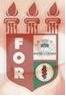 PLANILHA PARA CADASTROS DE LIVROS  BIBLIOTECA MARIA APARECIDA POURCHET CAMPOS        Classificação:       616.314 .9                                 Código:	3324  Cutter:         B268u                                               Data: Turma 2015Autor(s):  Barros, Roberta Morais deTitulo: USO DA PULPOTOMIA COM PASTA CTZ EM DENTES PERMANENTES JOVENS NA ATENÇÃO BÁSICA DE SAÚDEOrientador(a): profª. Patrícia Morgana Hordonho SantilloCoorientador(a): Edição:  1ª        Editora  Ed. Do Autor     Local:  Recife    Ano:  2015  Páginas:  66Notas:  TCC – 1ª Turma graduação - 2015